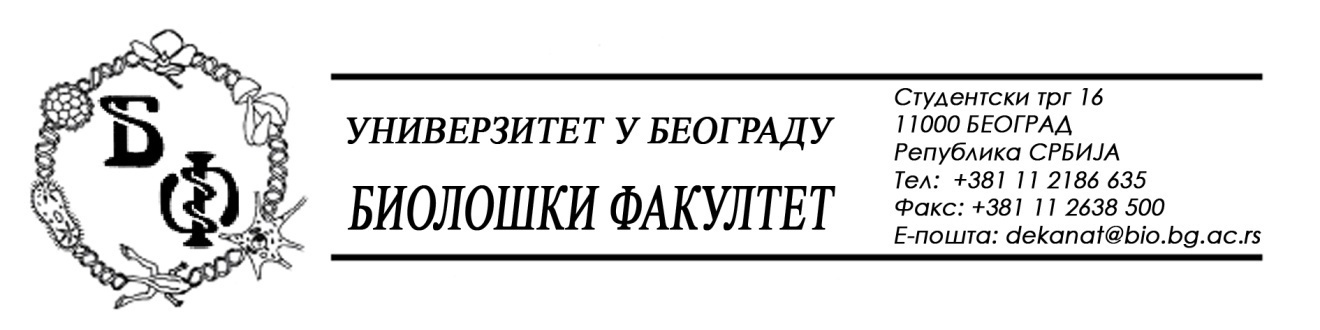 	На основу члана 116. Закона о јавним набавкама („Службени гласник РС“, бр. 124 / 12, 14/15 и 68/15), Универзитет у Београду – Биолошки факултет објављује:ОБАВЕШТЕЊЕ О ЗАКЉУЧЕНОМ УГОВОРУНазив, адреса и „Интернет“ страница наручиоца: Универзитет у Београду – Биолошки факултет, Београд, Студентски трг 16, www.bio.bg.ac.rs.Врста наручиоца: просветаОпис предмета набавке, назив и ознака из општег речника набавке: добра – Лабораторијска опрема за науку, обликована у 3 (три) партије; партија бр. 1 – Лабораторијски ултра-замрзивач; назив и ознака из општег речника набавке:  38000000 – лабораторијска, оптичка и прецизна опрема (осим наочара)Уговорена вредност: 948.500,00 динара без ПДВ-а односно 1.138.200,00 динара са ПДВ-ом; Критеријум за доделу Уговора: најнижа понуђена ценаБрој примљених понуда:  укупно за све партије 10; за партију бр. 1: 6;Највиша и најнижа понуђена цена: највиша: 1.108.750,00 динара без ПДВ-а; најнижа: 614.270,00 динара без ПДВ-а.Највиша и најнижа понуђена цена код прихватљивих понуда: највиша: 1.108.750,00 динара без ПДВ-а; најнижа: 948.500,00 динара без ПДВ-а. Датум доношења Одлуке о додели Уговора:  17.12.2015.Датум закључења Уговора: 25.12.2015.Основни подаци о добављачу: „АЛФАМЕД“ д.о.о. за спољну и унутрашњу трговину и услуге из Београда (Палилула), Љубомира Стојановића 3,  матични број: 07431279, ПИБ: 100209988Период важења Уговора: до коначног извршења – испоруке и плаћања опреме.	На основу члана 116. Закона о јавним набавкама („Службени гласник РС“, бр. 124 / 12, 14/15 и 68/15), Универзитет у Београду – Биолошки факултет објављује:ОБАВЕШТЕЊЕ О ЗАКЉУЧЕНОМ УГОВОРУНазив, адреса и „Интернет“ страница наручиоца: Универзитет у Београду – Биолошки факултет, Београд, Студентски трг 16, www.bio.bg.ac.rs.Врста наручиоца: просветаОпис предмета набавке, назив и ознака из општег речника набавке: добра – Лабораторијска опрема за науку, обликована у 3 (три) партије; партија бр. 2 – „PCR“ машина са три независно контролисана блока са по 32 места; назив и ознака из општег речника набавке:  38000000 – лабораторијска, оптичка и прецизна опрема (осим наочара)Уговорена вредност: 564.000,00 динара без ПДВ-а односно 676.800,00 динара са ПДВ-ом; Критеријум за доделу Уговора: најнижа понуђена ценаБрој примљених понуда:  укупно за све партије 10; за партију бр. 2: 2;Највиша и најнижа понуђена цена: највиша: 4.509.955,00 динара без ПДВ-а; најнижа: 564.000,00 динара без ПДВ-а.Највиша и најнижа понуђена цена код прихватљивих понуда: највиша: 564.000,00 динара без ПДВ-а; најнижа: 564.000,00 динара без ПДВ-а. Датум доношења Одлуке о додели Уговора:  17.12.2015.Датум закључења Уговора: 25.12.2015.Основни подаци о добављачу: Предузеће за промет роба и услуга „ВИВОГЕН“ д.о.о.  из Београда (Палилула), Миријевски булевар 7д,  матични број: 17567896, ПИБ: 103461842Период важења Уговора: до коначног извршења – испоруке и плаћања опреме.	На основу члана 116. Закона о јавним набавкама („Службени гласник РС“, бр. 124 / 12, 14/15 и 68/15), Универзитет у Београду – Биолошки факултет објављује:ОБАВЕШТЕЊЕ О ЗАКЉУЧЕНОМ УГОВОРУНазив, адреса и „Интернет“ страница наручиоца: Универзитет у Београду – Биолошки факултет, Београд, Студентски трг 16, www.bio.bg.ac.rs.Врста наручиоца: просветаОпис предмета набавке, назив и ознака из општег речника набавке: добра – Лабораторијска  опрема за науку, обликована у 3 (три) партије; партија бр. 3 – Бинокулар – стерео микроскоп; назив и ознака из општег речника набавке:  38000000 – лабораторијска, оптичка и прецизна опрема (осим наочара)Уговорена вредност: 44.720,00 динара без ПДВ-а односно 53.664,00 динара са ПДВ-ом; Критеријум за доделу Уговора: најнижа понуђена ценаБрој примљених понуда:  укупно за све партије 10; за партију бр. 4: 2;Највиша и најнижа понуђена цена: највиша: 176.505,00 динара без ПДВ-а; најнижа: 44.720,00 динара без ПДВ-а.Највиша и најнижа понуђена цена код прихватљивих понуда: највиша: 176.505,00 динара без ПДВ-а; најнижа: 44.720,00 динара без ПДВ-а. Датум доношења Одлуке о додели Уговора:  17.12.2015.Датум закључења Уговора: 25.12.2015.Основни подаци о добављачу: Предузеће за производњу, трговину и услуге „Суперлаб“ д.о.о.  из Београда (Нови Београд), Милутина Миланковића 25,  матични број: 17051717, ПИБ: 101822498Период важења Уговора: до коначног извршења – испоруке и плаћања опреме.